		Agreement		Concerning the Adoption of Uniform Technical Prescriptions for Wheeled Vehicles, Equipment and Parts which can be Fitted and/or be Used on Wheeled Vehicles and the Conditions for Reciprocal Recognition of Approvals Granted on the Basis of these Prescriptions*(Revision 2, including the amendments which entered into force on 16 October 1995)_________		Addendum 5 – Regulation No. 6		Revision 6 - Amendment 1Supplement 26 to the 01 series of amendments – Date of entry into force: 15 June 2015		Uniform provisions concerning the approval of direction indicators for power-driven vehicles and their trailersThis document is meant purely as documentation tool. The authentic and legal binding text is: ECE/TRANS/WP.29/2014/55._________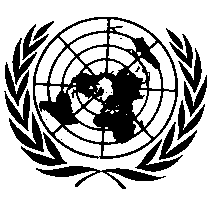 UNITED NATIONSParagraph 6.2.2., subparagraph (b), delete the word "filament".E/ECE/324/Add.5/Rev.6/Amend.1−E/ECE/TRANS/505/Add.5/Rev.6/Amend.1E/ECE/324/Add.5/Rev.6/Amend.1−E/ECE/TRANS/505/Add.5/Rev.6/Amend.122 June 2015